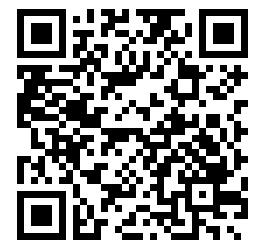 文明引导志愿服务项目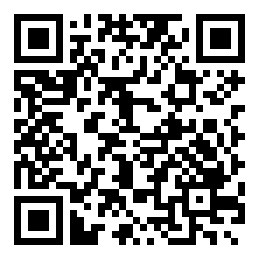 驻村扶贫志愿服务项目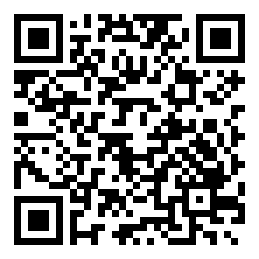 世界动植物保护志愿服务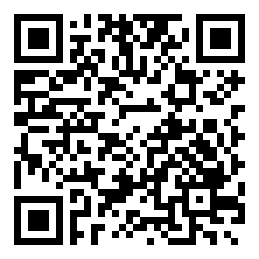 疫情防控志愿服务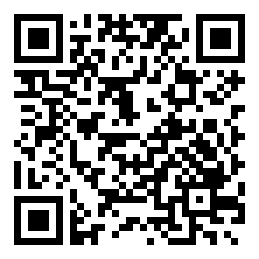 春运“暖冬行动”志愿服务项目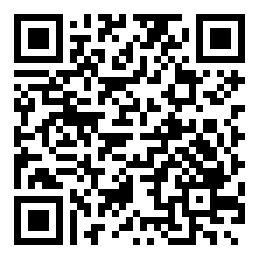 “双拥”志愿服务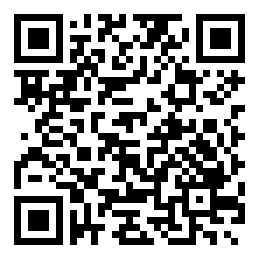 普洱市志愿者培训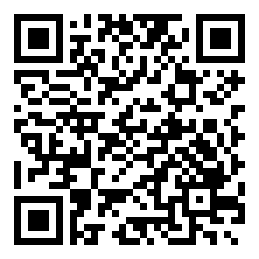 关爱“直过民族”助力脱贫攻坚志愿服务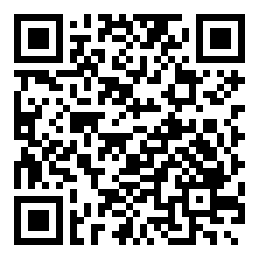 组织管理志愿服务项目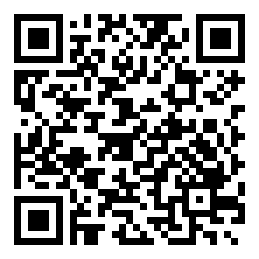 学雷锋志愿服务点服务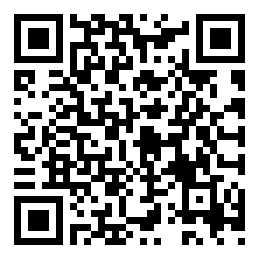 防艾志愿服务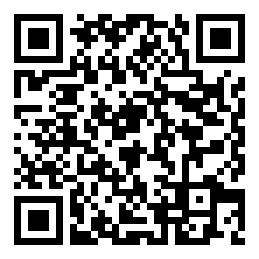 志愿服务点服务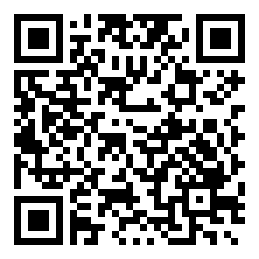 岗亭志愿服务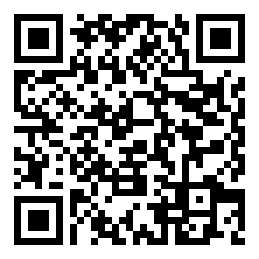 禁毒志愿服务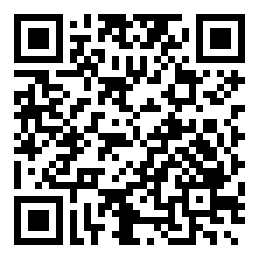 助老志愿服务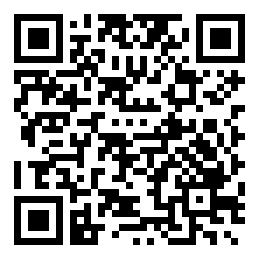 消防志愿服务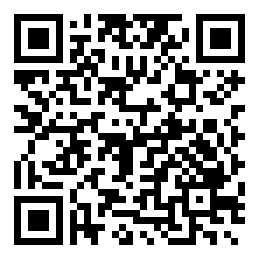 法律志愿服务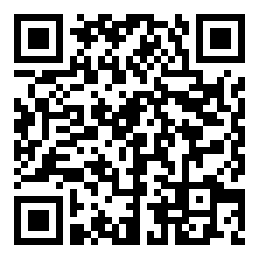 文化志愿服务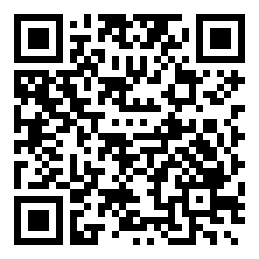 绿色环保志愿服务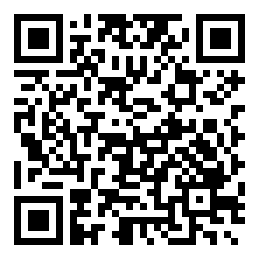 医疗卫生志愿服务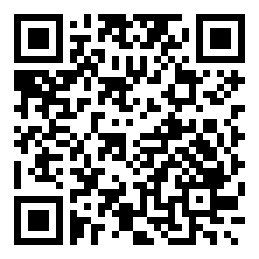 应急救援志愿服务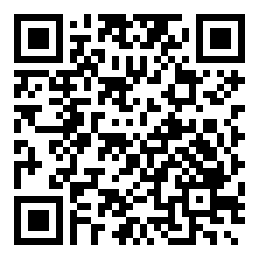 社区志愿服务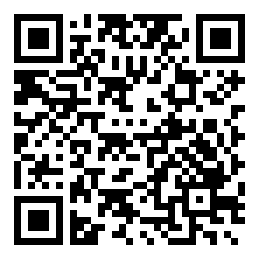 邻里守望志愿服务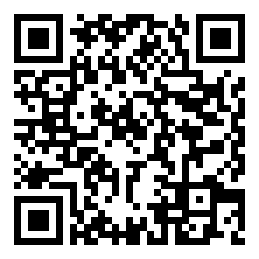 文明上网志愿服务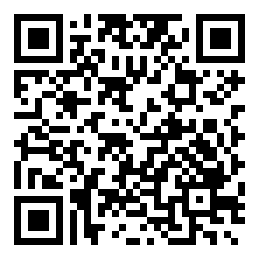 文明交通志愿服务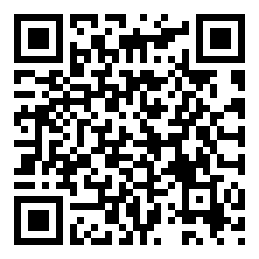 关爱空巢老人志愿服务项目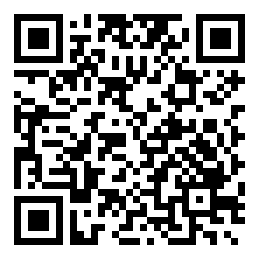 关爱留守儿童志愿服务项目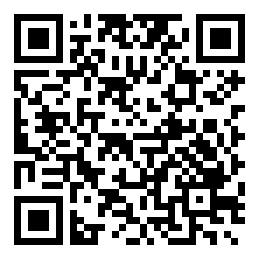 关爱困难职工志愿服务项目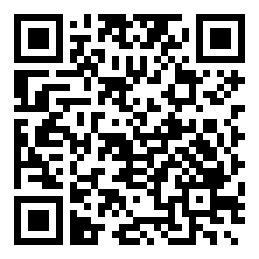 关爱残疾人志愿服务项目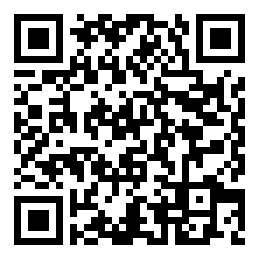 党员志愿服务项目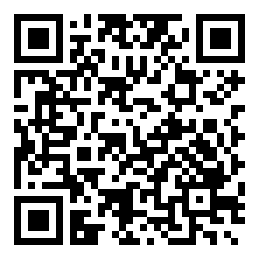 职工志愿服务项目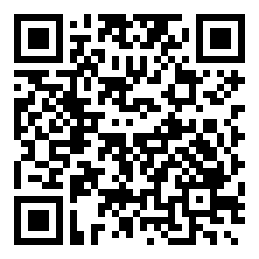 巾帼志愿服务项目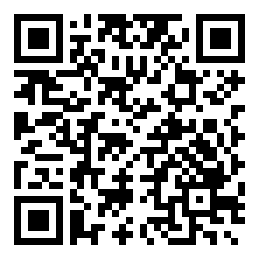 青少年志愿服务项目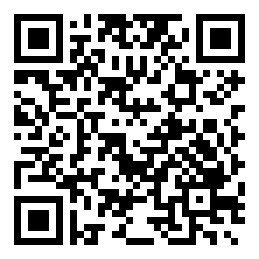 平安志愿服务项目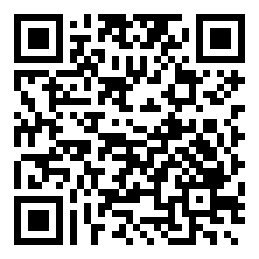 红十字会志愿服务项目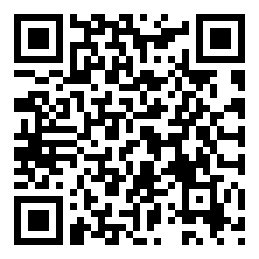 五老志愿服务项目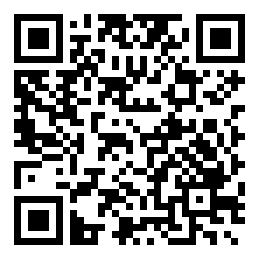 文明旅游志愿服务项目